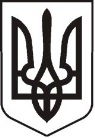 У К Р А Ї Н АЛ У Г А Н С Ь К А    О Б Л А С Т ЬП О П А С Н Я Н С Ь К А    М І С Ь К А    Р А Д А Ш О С Т О Г О   С К Л И К А Н Н ЯРОЗПОРЯДЖЕННЯміського  голови24.09. 2018                                            м.Попасна                                               №224  Про  виплату  Граневській А.О.допомоги  на  поховання  сина Граневського В.М.        Розглянувши заяву  Граневської Антоніни Олександрівни  з проханням виплатити допомогу на поховання  сина Граневського Віталія Миколайовича та надані документи, на  підставі рішень  виконкому   міської   ради   11.03.2015   № 6  «Про затвердження  розміру допомоги на поховання деяких категорій осіб виконавцю волевиявлення померлого або особі, яка зобов'язалася поховати померлого», 20.09.2013 № 106 «Про затвердження  Порядку  надання допомоги на поховання деяких категорій осіб  виконавцю волевиявлення  померлого або особі, яка зобов’язалася поховати померлого»:1.Виплатити Граневській Антоніні Олександрівні, яка зареєстрована за адресою: м.Попасна, вул. Крилова,9, допомогу на поховання  сина Граневського Віталія Миколайовича,   який  був    зареєстрований  за   адресою:  м.Попасна,   вул. Київська,186,  та     помер    14   вересня   2018  року,     у      розмірі     998,00   грн   ( дев'ятсот     дев'яносто   вісім  грн.  00 коп).2. Контроль за виконанням розпорядження покласти на  фінансово-господарський  відділ  виконкому міської ради.        Заступник міського голови                                                М.М.Табачинський                                                                 Кулік Л.А. 20702